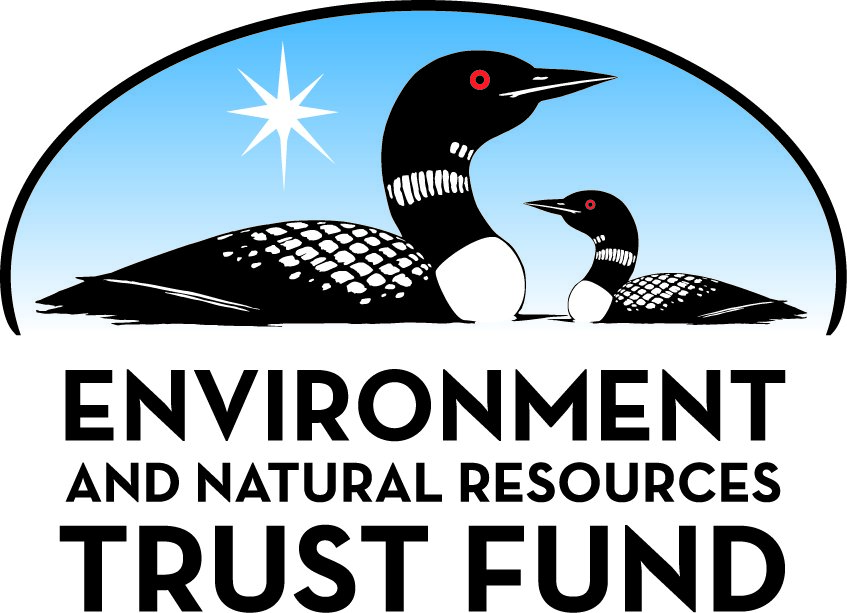 Environment and Natural Resources Trust Fund2023 Request for ProposalGeneral InformationProposal ID: 2023-153Proposal Title: Northward Expansion of Ecologically-Damaging Amphibians and ReptilesProject Manager InformationName: Kenneth KozakOrganization: U of MN - College of Food, Agricultural and Natural Resource SciencesOffice Telephone: (612) 624-3982Email: kozak016@umn.eduProject Basic InformationProject Summary: American bullfrogs and Red-eared sliders are non-native predators and competitors in Minnesota's native fish communities.This research will assess the distribution and potential for expansion of these species in Minnesota.Funds Requested: $163,000Proposed Project Completion: July 31, 2025LCCMR Funding Category: Small Projects (H)
	Secondary Category: Aquatic and Terrestrial Invasive Species (D)Project LocationWhat is the best scale for describing where your work will take place?  
	StatewideWhat is the best scale to describe the area impacted by your work?  
	StatewideWhen will the work impact occur?  
	During the Project and In the FutureNarrativeDescribe the opportunity or problem your proposal seeks to address. Include any relevant background information.Minnesota has experienced dramatically warmer temperatures in the past decades. Many species reach a northern limit to their distribution in Minnesota. To the extent that this pattern is influenced by the adaptive capacity of populations at the range edge (e.g. limited tolerance to cold), non-native species with limited ranges in Minnesota (or range limits to the south of the state), are predicted to expand their ranges northward as the climate warms. 

American bullfrogs and Red-eared slider turtles are non-native species that have recently become established in Minnesota, and are two of the most pervasive and detrimental invasive species when they are introduced into waterways in which they are not native. Both species outcompete and feed on native fish species, restructuring the food webs and threatening native species with extinction. Given that fish populations contribute greatly to local community revenue and the health of the ecosystems, understanding the current and predicted future geographic distributions of these non-natives, and their impact on fish communities is critical. Although American bullfrogs and Red-eared sliders have limited ranges in Minnesota, they are expected to expand northward through the state as temperatures continue to increase with climate change.What is your proposed solution to the problem or opportunity discussed above? Introduce us to the work you are seeking funding to do. You will be asked to expand on this proposed solution in Activities & Milestones.The proposed research will use environmental DNA (eDNA) and thermal-tolerance data to assess the current distributions of American bullfrogs and Red-eared sliders in Minnesota and their potential for expansion across the state.

These species are likely expanding their ranges into locations in Minnesota where they have yet to be detected. eDNA is new a tool that can document species that are in low abundance and/or have limited activity windows (such as amphibians and reptiles) by detecting traces of species' DNA left in its habitat. By collecting water samples in drainage systems immediately to the north of the currently known distributions of the focal species, we will be able to determine whether these two species are expanding their ranges beyond their currently-known range limits.

We will measure the thermal tolerances of these species at the northern range limit and in more in southern localities. Broader thermal tolerance and/or increased tolerance to cold at the range edge would be evidence of adaptive evolution to climate and more rapid northward range expansion than expected based on species simply tracking favorable climate. Thermal-tolerance data will be used to generate species-specific models of the species' current and future distributions across Minnesota.What are the specific project outcomes as they relate to the public purpose of protection, conservation, preservation, and enhancement of the state’s natural resources? The proposed research will provide predictions of impact on Minnesota’s aquatic communities by two non-native species that are notorious aquatic ecosystem invaders. The results will inform the management of aquatic ecosystems and will identify the potential threats of non-native predators and competitors to Minnesota's native fish communities. The modeling of the future distributions of American bullfrogs and Red-eared sliders will predict whether continued expansion across the state's waterways is expected in response to Minnesota's changing climate, providing a foundation for developing adaptive management strategies to protect the state's aquatic ecosystems.Activities and MilestonesActivity 1: Species surveys and eDNA sample collectionActivity Budget: $72,000Activity Description: 
We will survey for species occurrence, and collect data on body and activity temperatures for the focal species. We will also collect water samples for eDNA analyses along North-South transects in drainage systems that American bullfrogs and Red-eared sliders are presently known to inhabit, as well in drainage systems immediately to the north (e.g. Red River Basin, upper reaches the Mississippi Headwaters Basin, Lake Superior Basin) to survey for recent northward expansion.Activity Milestones: Activity 2: Thermal tolerance and role of climate in range limits and range expansionActivity Budget: $71,000Activity Description: 
We measure the thermal tolerances (sensitivity and duration of activity over a range of environmental temperatures in the field) of the focal species at the northern range edge and in more southern localities. If adaption to climate constrains northward dispersal, no differences in thermal tolerance are expected between the range edge and more southern localities. Broader thermal tolerance and/or increased tolerance to cold at the range edge would be evidence of adaptive evolution to climate and more rapid northward range expansion than expected based on species tracking favorable conditions as the climate warms. Thermal tolerance data will be used to parameterize species-specific models that will map suitable habitats for the focal species across the state based on the current climate and also under predicted rates of future warming.Activity Milestones: Activity 3: eDNA data collection and analysisActivity Budget: $20,000Activity Description: 
To understand the distribution of the focal species in MN we will analyze eDNA from locations where the two species were observed and surveyed, and also to the north in drainage systems where they may have expanded their ranges, but yet to have been documented. The collection and analysis of eDNA samples from drainages in which these species are already documented will serve as a positive control for the efficacy of our eDNA methodology for detecting the focal species in other locations. We will generate maps of all the drainage systems in which American bullfrogs and Red-eared sliders are detected with eDNA.Activity Milestones: Long-Term Implementation and FundingDescribe how the results will be implemented and how any ongoing effort will be funded. If not already addressed as part of the project, how will findings, results, and products developed be implemented after project completion? If additional work is needed, how will this work be funded? 
We will communicate the results to the general public at the Minnesota State Fair and the University of Minnesota’s Bell Museum. Research results will be disseminated to the scientific community through journal publications and research presentations at regional and international meetings. Future development of the proposed research will focus on broadening its scope to explore the changing distributions of rare, native species of conservation concern, and also common native species, thereby providing a means to address how aquatic communities in Minnesota may shift and become restructured with climate change.Project Manager and Organization QualificationsProject Manager Name: Kenneth KozakJob Title: Associate Professor and Curator, Fisheries, Wildlife & Conservation Biology and Bell MuseumProvide description of the project manager’s qualifications to manage the proposed project. 
Education:
B.S. Biology, 1995, Johnson State College, Johnson, VT
M.S. Zoology ,1999, Clemson University, Clemson, SC
Ph.D. Evolution, Ecology, and Population Biology, 2005, Washington University, St. Louis, MO

Research expertise:
My research program is centered on understanding on how species spread, diversify, and accumulate across the landscape over time.  To address these questions, my lab in the Department of Fisheries, Wildlife & Conservation Biology and Bell Museum collects and analyzes genetic and ecological data in a spatial framework. My most recent research focuses on identifying the evolutionary and ecological factors that limit the geographic ranges of narrowing-ranging amphibian species and predicting how these vulnerable species will respond to climate change.Organization: U of MN - College of Food, Agricultural and Natural Resource SciencesOrganization Description: 
In the College of Food, Agricultural and Natural Resources Sciences (CFANS) we look at the bigger picture. When we envision a better tomorrow, it includes disease-resistant crops, products that protect our health, lakes free from invasive species, and so much more. We use science to find answers to the world’s grand challenges and solve tomorrow’s problems.

Twelve academic departments and 10 research and outreach centers make up our college, along with the Minnesota Landscape Arboretum, the Bell Museum, and dozens of interdisciplinary centers.

As part of a major urban university located in the heart of the Twin Cities, we also provide immersive study opportunities across the state. Our living laboratories allow students, faculty, and staff to study throughout Minnesota’s diverse ecosystems.Budget SummaryClassified Staff or Generally Ineligible ExpensesNon ENRTF FundsAttachmentsRequired AttachmentsVisual ComponentFile: Alternate Text for Visual ComponentKnown county-level distribution for American bullfrogs and Red-eared slider turtles in Minnesota....Administrative UseDoes your project include restoration or acquisition of land rights? 
	NoDoes your project have potential for royalties, copyrights, patents, or sale of products and assets? 
	NoDo you understand and acknowledge IP and revenue-return and sharing requirements in 116P.10? 
	N/ADo you wish to request reinvestment of any revenues into your project instead of returning revenue to the ENRTF? 
	N/ADoes your project include original, hypothesis-driven research? 
	YesDoes the organization have a fiscal agent for this project? 
	Yes,  Sponsored Projects AdministrationDescriptionCompletion DateDocumentation of the distirbutions of American bullfrogs and Red-eared slidersJuly 31, 2024Collection of eDNA water samples from survey locationsJuly 31, 2024Filtration of eDNA water samples and extraction of eDNA for qPCRJuly 31, 2024DescriptionCompletion DateDetermine the role of climate in restricting the northward expansion of speciesJuly 31, 2025Predict the current and future distributions of species based on thermal toleranceJuly 31, 2025DescriptionCompletion DateqPCR of eDNA extracted from water samplesJuly 31, 2025eDNA sequence assembly and species identification of amplified eDNAJuly 31, 2025Map drainages in which the focal species were detected with eDNAJuly 31, 2025Category / NameSubcategory or TypeDescriptionPurposeGen. Ineli gible% Bene fits# FTEClass ified Staff?$ AmountPersonnel12-month Graduate Research AssistantData collection and analysis25%1$101,000Associate Professor (2-months summer salary)Project supervision, data analysis, dissemination and publication of results36%0.16$28,000Sub Total$129,000Contracts and ServicesSub Total-Equipment, Tools, and SuppliesTools and SuppliesDNA extraction kits (15 kits @ $200/kit)Supplies required to extract eDNA from samples$3,000Tools and SuppliesSterlitech water filters 810kits @ $200/kit)For filtration of eDNA from water samples$2,000Sub Total$5,000Capital ExpendituresSub Total-Acquisitions and StewardshipSub Total-Travel In MinnesotaMiles/ Meals/ LodgingMileage to field sampling sites (2000 mi @0.585/mile)To collect eDNA samples from MN waterways$1,000Miles/ Meals/ LodgingGSA per diem (lodging + M&IE @ MN standard rate, 30 days @ $155/day),Costs for meals and lodging associated with travel to field sites to collect samples.$5,000Sub Total$6,000Travel Outside MinnesotaSub Total-Printing and PublicationPublicationPage charges to publish in open-access scientific journalDissementation of research results to scientific community$3,000Sub Total$3,000Other ExpensesLab services: qPCR @ University of Minnesota Genomics Center (800 samples @ $25/sample)Analysis of eDNA from water samples$20,000Sub Total$20,000Grand Total$163,000Category/NameSubcategory or TypeDescriptionJustification Ineligible Expense or Classified Staff RequestCategorySpecific SourceUseStatusAmountStateState Sub Total-Non-StateNon State Sub Total-Funds Total-